EtapesContenuobservActivité d’initiationGénéralités Activité 1 Soit  une fonction numérique définie par  Déterminer  l’ensemble de définition de la fonction  Montrer que  Montrer que  Déduire que 60 minutesRésumer du coursFonction majorée – fonction minorée – fonction bornéeDéfinition Soit  une fonction définie un intervalle I .On dit que :* est majorée sur I s’il existe un nombre réel  tel que * est minorée sur I s’il existe un nombre réel  tel que * est bornée sur  s’elle est majorée et minorée sur  .Remarque : *Si  est majorée par  sur  alors  est au-dessous de la droite d’équation sur .*Si  est minorée par  sur  alors  est au-dessus de la droite d’équation  sur  Exemple Montrer que  est majorée par sur  On a  Donc   , par suite  est majorée par sur60 minutesEvaluationSoit  la fonction définie sur  par : Montrer que  est majorée par 1 sur  Soit  la fonction définie par  Déterminer.Montrer que la fonction  est majorée par 1 et minorée par -3.Interpréter les résultats géométriquement.60 minutesRésumer du coursPropriété : Soit  une fonction définie un intervalle . est dite bornée sur  ; si  tel que   60 minutesEvaluationSoit  une fonction numérique définie sur  par .Montrer que 60 minutesRésumer du coursExtremums d’une fonction numériqueDéfinition Soit  une fonction définie sur I et soit  un élément de I.On dit  est une valeur minimale de  sur I si pour tout  de I on a . On dit  est une valeur maximale de  sur I si pour tout  de I on a Si  est une valeur maximale ou une valeur minimale de sur I alors le point est un extremum de  sur I.120 minutesEvaluationSoit  une fonction définie par  Déterminer  l’ensemble de définition de la fonction  Montrer que  est une valeur minimale de la fonction  sur  .Montrer que  est une valeur maximale de la fonction  sur 120 minutesRésumer du coursFonction périodiqueDéfinition Soit  une fonction numérique et  son ensemble de définition et soit  un nombre réel.On dit que  est une fonction périodique et  sa période si et seulement si : on a  Exemple  et sont des fonctions périodiques et  leur période.  est une fonction périodique et  sa période.Remarque Si  est une fonction périodique et  alors  on a  120 minutesEvaluation Soient  et  trois fonctions numériques telles que  ,  et  Montrer que les fonctions  et  sont des fonctions périodiques et  et  sont respectivement leurs périodes.120 minutesRésumer du coursComparaison de deux fonctionsEgalité de deux fonctions Soient  et  deux fonctions numériques et  et  ses ensembles de définitions respectives.On dit que  et g sont égales si les deux conditions suivantes sont vérifiées :Soient  et  deux fonctions numériques définies sur  . On dit que  est inférieur ou égal à  si et seulement si  et on écrit Interprétation graphique Si  alors  est au-dessous de  sur . Si  alors  est au-dessus de  sur  .Si  alors  est au-dessous d’axe des abscisses sur   .Si  alors  est au-dessus d’axe des abscisses sur  120 minutesEvaluationEtudier l’égalité de  et  dans les cas suivants :  et                   et      et . Soient et   deux fonctions définies sur  par  et  Comparer  et pour tout  dans ces intervalles suivants  ;  et Déduire les positions relatives des courbes sur ;  et 120 minutesRésumer du coursImage d’un intervalle par une fonctionDéfinition Soit  une fonction numérique définie sur un intervalle .L’ensemble des éléments, tel que  , s’appelle l’image de l’intervalle  par la fonction  et se note  telle que  .Technique Soit  une fonction numérique définie sur un intervalle  et soit  un intervalle de Si  est croissante sur alors . Si  est décroissante sur alors . Si  change la monotonie suralorsoù  et   sont respectivement la valeur minimale et la valeur maximale de   sur . 120 minutesEvaluation Soit  une fonction définie sur l’intervalle  dont la courbe ci-dessous  Dresser le tableau de variations de  sur   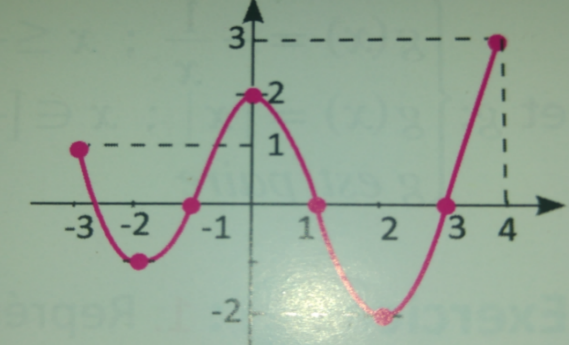 Déterminer les extremums de la fonction  , puis le nombre de solutions de l’équation    Déterminer graphiquement : ,, et .120 minutesRésumer du coursMonotonie d’une fonction numériqueDéfinition Soit f une fonction définie sur I et soient  et  deux nombres réels dans ISi  et   alors on dit que la fonction est strictement croissante sur ISi  et  alors on dit que la fonction   est strictement décroissante sur I.Si  et alors on dit que la fonction  est constante sur I.Monotonie et paritéPropriété Soit  une fonction numérique et  son ensemble de définition symétrique par rapport à 0 et soit I un intervalle de  et J son symétrique par rapport à 0Si  est paire : Si  est croissante sur I alors est décroissante sur JSi est décroissante sur I alors est croissante sur J.Si est impaire.La fonction  garde le même sens de variations sur I et sur J.120 minutesSoit  une fonction numérique définie par  Déterminer  Etudier la parité de la fonction  Montrer que pour tous  et  dans  ; on a .Déduire le sens de variations de la fonction  sur  et Dresser le tableau de variations de  sur en précisant sa valeur maximale et sa valeur minimale. 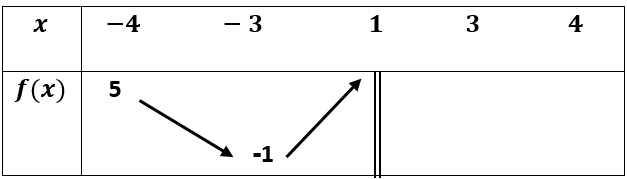 Soit  une fonction définie par : Compléter le tableau si  est paire.Compléter le tableau si  est impaire.60 minutesActivité d’initiationComposée de deux fonctionsOn considère les fonctions  et  telles que :  et  Calculer   puis déduire  Calculer   puis déduire Peut-on calculer  ?Déterminer un intervalle  tel que , puis déduire l’expression de  pour tout  60 minutesRésumer du coursRésumer de coursDéfinition Soit  une fonction numérique définie sur  et soit  une fonction numérique définie sur  telle que .La composée de la fonction  et ,dans cet ordre, est la fonction qu’on note  telle que .Remarque  Ensemble de définition de est :  et   et 60 minutesEvaluationSoient  les fonctions définies par   et  Déterminer l’ensemble de définition de chacune des fonctions  ;  et   .Déterminer l’expression de   pour tout  et   pour tout.Écrire sous forme d’une composée de deux fonctions dans les cas suivants :  ;   ;  60 minutesRésumer du coursLa monotonie de la composée de deux fonctions  Propriété  Soit  une fonction numérique définie sur  et soit  une fonction numérique définie sur  telle que . Si  et  ont même sens de variations alors la fonction  est croissante sur  . Si  et  ont des sens de variations contraires alors la fonction  est décroissante sur 60 minutesEvaluationSoient   et   deux fonctions telles que   et   Soit  une fonction numérique définie par  Etudier la monotonie de la fonction  sur Soient et  deux fonctions telles que  et  Déterminer la fonction  telle que On considère les fonctions suivantes  et Déterminer  et  Déterminer  puis calculer Dresser le tableau de variations de60 minutesRésumer du coursReprésentation graphique des fonction  et La représentation graphique de la fonction On considère  une fonction numérique définie sur   par   et  sa courbe dans le repère orthonormé .Parité de la fonction  On a  ;  et  Donc est une fonction impaire.*Variations de est une fonction impaire, alors il suffit de l’étudier sur   Si  Soient  et  dans tels que    Donc  est croissante sur est une fonction impaire, alors  est croissante aussi sur  Par conséquent est croissante sur  Si  Soient  et  dans tels que  Donc  est décroissante sur est une fonction impaire , alors  est décroissante aussi sur  . Par conséquent est décroissante sur  Représentation graphique de la fonction On considère  une fonction numérique définie sur   par   et  sa courbe dans le repère orthonormé  .*Domaine de définition  *Variations de Soient  et  dans  tels que  Donc  est croissante sur On peut construire la courbe de la fonction   à partir de la courbe d’une fonction  en utilisant une translation de vecteur 60 minutesEvaluationSoient  et  deux fonctions définies par : et  et  et  respectivement les courbes de  et dans un repère orthonorméVérifier que , puis interpréter le résultat graphiquement.Dresser le tableau de variations de  et .a-Construire les courbes dans un repère orthonormé  .     b- Résoudre graphiquement l’inéquation  .     c- Déterminer graphiquement a-Déterminer.    b- Étudier les variations de la fonction à partir des variations des fonctions  et  sur     c- Calculer   pour tout